TRAVERSER NOS EPREUVES QUOTIDIENNES                                    AVEC LE CHRIST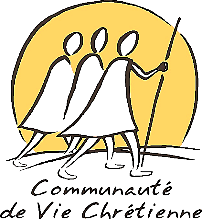 Visée : Reconnaître dans son quotidien l’action du Christ porteur de vie.Cette proposition peut être vécue pendant le temps de Carême, de façon isolée.Il est également possible de consacrer 3 réunions sur l’année pour vivre un parcours retraçant la dynamique des exercices, et permettant d’approfondir la notion de « passage d’un état de baptisé à la décision de suivre le Christ de l’Évangile. »Dans ce cas le parcours comprend les fiches suivantes (accessibles sur la page Des idées pour nos réunions) : Temps de l’Avent : « Habiter avec Jésus-Christ notre quotidien »Temps du Carême : « Traverser nos épreuves quotidiennes avec le Christ »Pâques : « Pâques aujourd’hui » et/ou « Avec Lui, aimer et servir »Textes pour la prière : Texte du jour si la réunion a lieu pendant le Carême.Marc 4, 35-41 : la tempête apaisée.Pour préparer mon partage :Avant de démarrer ma relecture, je peux prendre le temps de lire l’histoire de Joseph (Genèse 37 à 50).Puis, je relis les épreuves quotidiennes que j’ai rencontrées ces dernières semaines (à la maison, au travail, avec mes relations…).Je repère comment je les vis, ce qui m’habite (confiance, patience, colère impatience…)Comment je traverse ces situations porteuses de conflit (notamment la jalousie) dans mes lieux de vie ? Quels mouvements intérieurs m’habitent (repli, ouverture, rancœur) ? En quoi l’attitude de Jésus m’aide-t-elle à traverser cette situation ?> Suite à cette relecture, je choisis ce que je souhaite partager en communauté locale.Pour aller plus loin : « La prière d’alliance selon saint Ignace », de Dominique Gonnet, s.j dans « Relire sa vie pour y lire Dieu » - Editions Vie Chrétienne n°354.Fiche à l’attention des Communautés Locales – Révision 2016